Extra exercises English tenses:Present simple vs present continuousPast simple vs past continuousPresent perfect simple vs present perfect continuous (x2)Present perfect simple vs past simpleMake negative sentencesMake questionsPresent simple vs present continuous vs past simpleMixed exerciseGoing to future vs will futureGoing to future vs present continuous for the futureFill in the gaps with a present simple or a present continuous 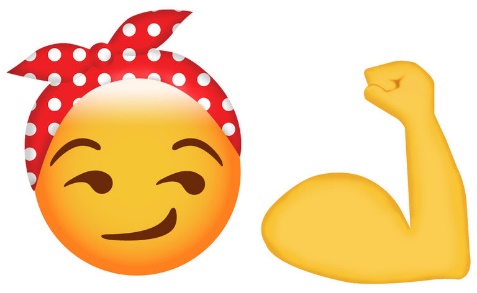 Every Monday, Sally (drive) ………………….. her kids to football practice. 
Usually, I (work) ………………. as a secretary at ABT, but this summer I (study) …………….. French at a language school in Paris. That is why I am in Paris. 
 Shhhhh! Be quiet! John (sleep) ……………………. 
Don't forget to take your umbrella. It (rain) ………………… 
I hate living in Seattle because it (rain, always) ……………………. 
I'm sorry I can't hear what you (say) ………………. because everybody (talk) …………………. so loudly. 
Justin (write, currently) …………………….. a book about his adventures in Tibet. I hope he can find a good publisher when he is finished. 
The business cards (be, normally ) …………………….. printed by a company in New York. Their prices (be) ……. inexpensive, yet the quality of their work is quite good. 
This delicious chocolate (be) ………………….. made by a small chocolatier in Zurich, Switzerland.Complete this text with a past simple or a past continuous 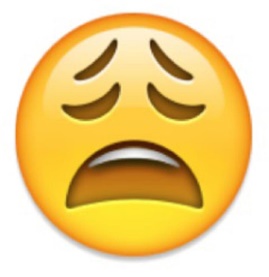 Last night, while I was doing my homework, Angela (call)………. She said she (call) …………me on her cell phone from her biology classroom at UCLA. I asked her if she (wait) …………. for class, but she said that the professor was at the front of the hall lecturing while she (talk) ………………….. to me. I couldn't believe she (make) ……………….. a phone call during the lecture. I asked what was going on. She said her biology professor was so boring that several of the students (sleep, actually) …………….. in class. Some of the students (talk) ……………….. about their plans for the weekend and the student next to her (draw) ……………………… a picture of a horse. While we were talking, I (hear) ………………….. her professor yell, "Miss, are you making a phone call?" Suddenly, the line went dead. I (hang)  …………………… the phone and went to the kitchen to make dinner. As I (cut) ………………… vegetables for a salad, the phone rang once again. It (be) ……………. Angela, but this time she wasn't sitting in class.Complete the sentences with a present perfect simple or a present perfect continuous 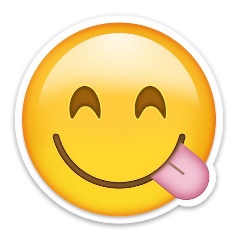 Judy: How long (be) …………………………………… in Canada?	- Claude: I (study)…………………… here for more than three years.I (have)……………………… the same car for more than ten years. I'm thinking about buying a new one. I (love) ……………………………..chocolate since I was a child. You might even call me a "chocoholic."John (work)………………………… for the government since he graduated from Harvard University..I (work)……………………… with Judy for more than five years and during that time I (see)……………………many changes in her personality.Lucy (run)…………………………………. 2000 metres today.I (clean)…………………………………………. all morning - I'm fed up!.How long…………………………………..  (you/know) Simon?I (drink)………………………………… more water recently, and I feel better.How many times ………………………………………. (you/take) this exam?He ………………………………….  (eat) six bars of chocolate today.Julie …………………………………  (cook) dinner. Let's go and eat!.The students ………………………………..(finish) their exams. They're very happy.Iona is exhausted these days. She ………………………………..(work) too hard recently.Luke …………………………………….. (never/be) abroad.I ……………………………………..  (wait) three hours already!.(you/finish) …………………………….. your homework yet?I  (read) your book all day. It's very interesting, but I'm only on chapter 2.I (have) ………………………………. my dog for sixteen years.Help, I …………………………(lose) my wallet. How can I get home?. (you/buy) ……………………………… your train ticket yet?Julie ……………………………….(learn) to drive for six years!.Simon ………………………………(write) three books. I …………………………………… (do) everything I needed to do today! Hurray!.Complete these sentences with a present perfect simple or a present perfect continuous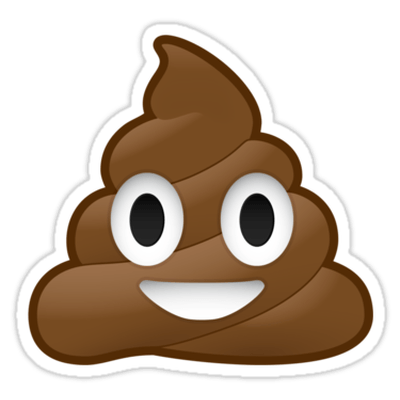 A: I (call)…………………………………… for you for half an hour. Where (be) …………………………………… ? And why are your clothes so dirty?B: I ………………………………………… (tidy) up the shed in the garden.A: (you / find) …………………………… a box with old photos there? I (look) …………………….. for it for ages.B: I (discover / not) ……………………………….. it yet. I’m not done yet. I (come / just) ………………………………….. in to eat something.A: I (cook / not) …………………………………. anything yet because I ………………………………….. (talk) to our neighbour the whole time  you were gone.Lars: Excuse me, which movie are you waiting for? Tony: We (wait) ……………………………… for the new Stars Wars movie. In fact, we (wait) ……………………………… here for more than five hours. Lars: Five hours? When did you arrive? Tony: We (get)  ………………………….here at 6:00 o'clock this morning. More than forty people were already standing here waiting for tickets when we arrived. Lars: I can't believe that! Are you serious? Tony: Yeah, people (take) …………………………….  Star Wars movies seriously. In fact, this particular showing has been sold out for over a week. Right now, we (wait, just) ………………………. in line to get a good seat in the theatre. Lars: When did you buy your tickets? Tony: I (buy) ……………………… them last week by phone. I (know) ……………………… tickets would be hard to get because I had seen  a news interview with a group of people standing in line to get tickets. They  had been waiting in line for almost a month to buy tickets for the first showing. Complete the sentences with a present perfect simple or a past simple. 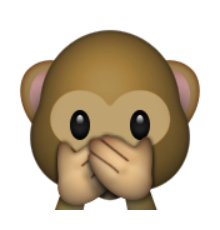  I) (never/go) to Vienna.					…………………………………………………..2) My great great grandfather (have) five sisters.		……………………………………………………3) Oh no! I (lose) my wallet! Now I can’t pay for this shirt.	…………………………………………………….4)  (you/see) Julie today??					……………………………………………………..5) I (read) six books this week.					……………………………………………………….6) Amy (live) in Portugal when she was young.			………………………………………………………….7) She (visit) her grandmother last month			………………………………………………………….8) The Vandals (invade) Rome in the year 455.			…………………………………………………………9) I (go) to the cinema last night.				………………………………………………………..10) Ow! I (cut) my finger! It hurts so much			…………………………………………….............11) We ……….. (see) Oliver yesterday				…………………………………………………………12) I (read) six books last week					…………………………………………………………Convert these positive statements into a negative statement. The thief was hiding behind a tree.			……………………………………………………	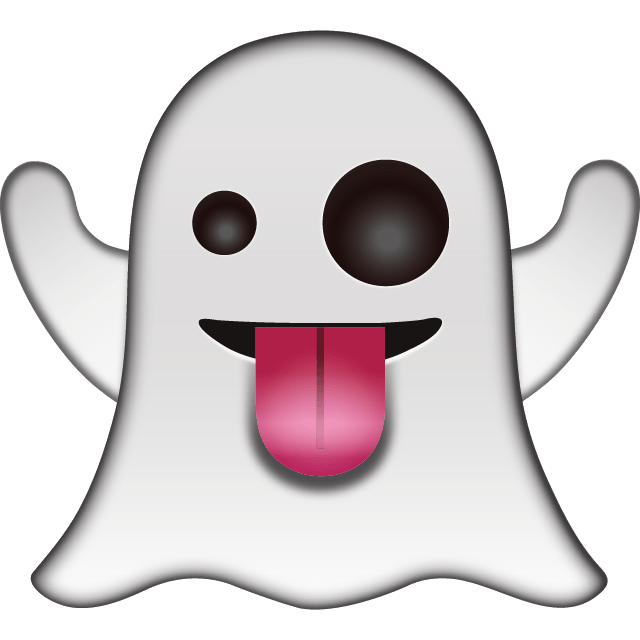 They made her queen.					………………………………………………………She has a lovely voice.					……………………………………………………….The rumour seems true.				………………………………………………………….We waited at the station.				……………………………………………………………. She called me a fool.					……………………………………………………………..Turn these sentences into questions.Harry ate the last cake.					………………………………………………………………Mary is going to Spain.					……………………………………………………………….John is tired.						……………………………………………………………….We won.						………………………………………………………………Complete this letter from Mary with a present simple, present continuous or a past simple.Dear MaryHow are you? I…………………… (receive) your letter last week. Thank you for the recipe for the cake I …………………  (ask) for. I made it last week and it ………..…………….. (be) very nice. I now …………………..  (have) a new job in a supermarket in the city centre. I go there every day at 3 o'clock in the afternoon and …………………….… (work) there till 10 o'clock in the evening. I am very happy because my sister ………………………..  (work) there too so we travel to and from work together. I ………………………  (get) my first wages last week and I went shopping immediately! I ………………………………  (buy) a new stereo for my bedroom. It is gold and black and …………………….  (look) very nice. John told me that you ……………………….  (pass) your Spanish exam last month. You know that I …………………………… (be) terrible at languages but you are better. I also want you to know that I ……. busy ………………………………… (write) a book about our friendship. Mixed exercise 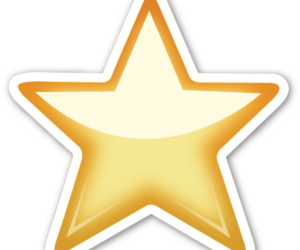  When Carol (call) ………………………. last night, I was watching my favourite show on television. 2. I (work) ……………………………………………. for this company for more than thirty years, and I intend to stay here until I retire!3. Sharon (love) …………………… to travel. She (go) ………………………………… abroad almost every summer. Next year, she plans to go to Peru.4. Thomas is an author. He (write) …………………….. mystery novels and travel memoirs. He (write) ……………………………………… since he was twenty-eight. Altogether, he (write) …………………………………. seven novels, three collections of short stories and a book of poetry.5. Sam (try) was trying to change a light bulb when he (slip) ………………….. and (fell) …………………….6. Everyday I (wake) …………………………… at 6 o'clock, (eat) ………………………………. breakfast at 7 o'clock and (leave) …………………………… for work at 8 o'clock. However, yesterday  morning I (get up) …………………………. at 6:30, (skip) …………………………… breakfast and (leave) ………………………… for work late.7. Right now, Jim (read) ………………………… the newspaper and Kathy (make) …………………………………. dinner. Last night at this time, they were doing the same thing. She  was cooking and he  was reading the newspaper. Tomorrow at this time, they will also be doing the same thing. She will be preparing dinner and he will be reading. They are very predictable people!Complete these sentences with a going to future or the will future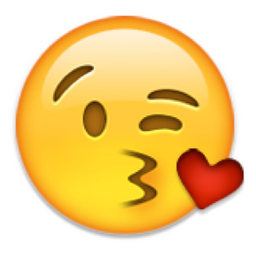 A: Why are you holding a piece of paper? 
B: I (write) …………………………………… a letter to my friends back home in Texas. 

2. A: I'm about to fall asleep. I need to wake up! 
B: I (get) …………………………………………… you a cup of coffee. That will wake you up. 

3. A: I can't hear the television! 
B: I (turn) …………………………………………… it up so you can hear it. 

4. We are so excited about our trip next month to France. We (visit) ……………………………………… Paris, Nice and Grenoble.

5. Sarah (come) ……………………………………… to the party. She told me that yesterday.

6. Ted: It is so hot in here! 
Sarah: I (turn) …………………………………………………………….. the air-conditioning on. 

7. I think he (be) ……………………………………………….. the next President of the United States. 

8. After I graduate, I (attend) ………………………………………………………. medical school and become a doctor. I have wanted to be a doctor all my life.

9. A: Excuse me, I need to talk to someone about our hotel room. I am afraid it is simply too small for four people. 
B: That man at the service counter (help) ………………………………………………… you. 

10. As soon as the weather clears up, we (walk) ………………………………………………… down to the beach and go swimming. Okay, that is a deal!Complete these sentences with the going to future or the present continuous for the future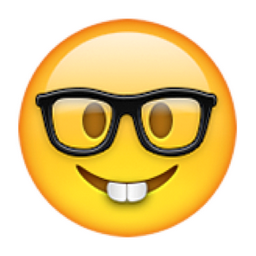 Mike: "Hey Nick, what ………………………………………………………….. (you / to do / ?) after school today?" 
Nick: "Well, first, I……………………………………………… (to meet) Karen at the train station at 4:30 p.m. After that, we………………………………………………… (to eat) with her parents at 7 p.m." 

Mike: "Wow, it sounds like you have a busy evening ahead of you!"
Nick: "How about you?"

Mike: "Oh, after school, I………………………………………………..(to walk) home and then I ……………………………………….. (to do) my homework. I haven't made any arrangements so I'll see what I feel like doing."
Nick: "Well, I'm really excited, because ……………………………………………… (to tell) Karen that we …………………………………………. (to fly) to Jamaica in December! I bought the tickets yesterday! Everything is arranged. We …………………………………………………… (to land) in Kingston, and we …………………………………………….. (to stay) at a hotel right on the beach.
Mike: "Lucky you! I haven't arranged anything yet, but I also have some plans. I ………………………………………………….. (to sail) to Jamaica someday too, but I have to learn to sail first